Matematika 6. ročník (12.04 - 16.04.2021)1. Den- Řeš cvičení 7 na straně 57 v učebnici geometrie.2. Den- Řeš cvičení 2, 3, 4 na straně 56 v učebnici geometrie.3. DenDvojice úhlů – (bude vysvětleno v hodině/ na konzultaci)Vrcholové úhly – Vrcholové úhly mají společný vrchol a  jejich ramena jsou opačné polopřímky.Vedlejší úhly – mají společný vrchol a jedno rameno, zbývající ramena jsou opačné polopřímky. Součet velikostí těchto úhlů je vždy roven 180°.Řeš cvičení 44/1 a 2, 3, 4, 5 ,6  na straně 45 v učebnici geometrie.4. DenSouhlasné úhly a střídavé úhly – viz obrázek níže – přerýsovat a přepsat do sešitu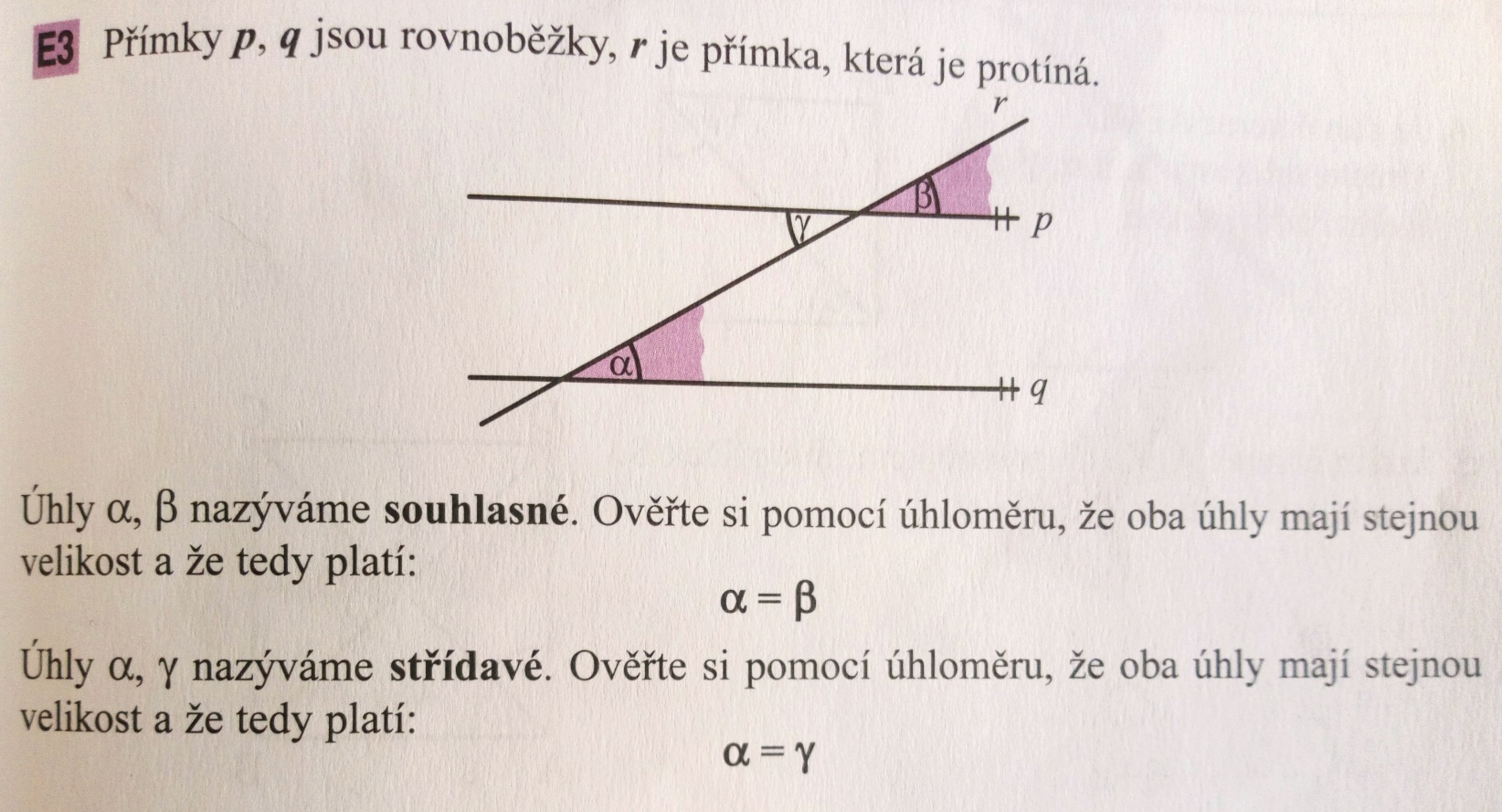 - Řeš cvičení 1 - 6 na stranách 46 a 47 v učebnici geometrie.